    West Jefferson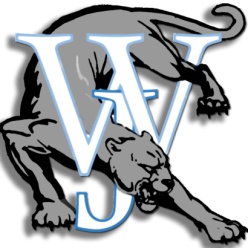 School District #253            1256 East 1500 West, Terreton, Idaho 83450           Phone (208) 663-4542   -   Fax (208) 663-4543
NOTICE IS HEREBY GIVENQUORUM OF BOARD IN ATTENDANCE AT THE ISBA CONVENTIONAs there will be a quorum of the Board of Trustees in attendance at the ISBA Convention, Notice is hereby given that a majority of the Board will be present and in attendance at such event.             Date: November 7-10, 2017            Location: Coeur d’Alene ResortNo Business of the Board is scheduled or will be occurring.No meeting of the Board will be held.  Accordingly, no minutes will be taken.This Notice fulfills the Idaho State Code requirements for public meeting notices.A copy of the event agenda has been posted herewith.